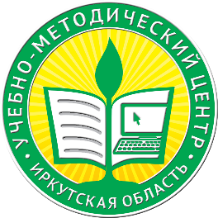 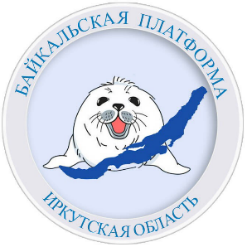           V/II ВСЕРОССИЙСКАЯ БАЙКАЛЬСКАЯ ПЛАТФОРМА  «ТИПОВАЯ МОДЕЛЬ СИСТЕМЫ ДОЛГОВРЕМЕННОГО УХОДА» 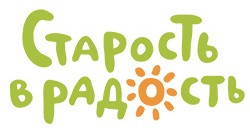 24-27 МАЯ 2022 ГОДАУважаемые коллеги!Областное государственное бюджетное учреждение дополнительного профессионального образования «Учебно-методический центр развития социального обслуживания» совместно с министерством социального развития, опеки и попечительства Иркутской области при поддержке постоянных партнеров приглашает на V/II Всероссийскую Байкальскую платформу социальной работы по направлению «Типовая модель системы долговременного ухода».Сроки проведения: 24-27 мая 2022 года. Байкальская платформа возобновляет очный формат участия с выездом на основное место проведения мероприятия г. Иркутск, ул. Софьи Перовской 30/1 (Учебно-методический центр), а также сохраняет возможность дистанционного участия посредством вебинара на платформе Mirapolis.Байкальская платформа - это уникальный образовательный проект, на котором участники имеют возможность прослушать лекции ведущих преподавателей в области СДУ, а также познакомиться с перспективными практиками по внедрению СДУ в различных субъектах Российской Федерации.Ведущим партнером мероприятия выступит Благотворительный фонд «Старость в радость» г. Москва, который представит вопросы по внедрению типовой модели СДУ с учетом нововведений и новых решений. Программа мероприятия включает в себя самые актуальные вопросы:Типовая модель системы долговременного ухода: законодательный аспект; Организация паллиативной помощи на дому и в стационарных учреждениях;Перспективные практики в СДУ реализуемые в учреждениях социального обслуживания, некоммерческих организациях;Что необходимо учесть руководителю учреждения социального обслуживания при внедрении типовой модели СДУ;Практические аспекты формирования программы индивидуального ухода;Практикум по уходу;Проблемы внедрения типовой модели СДУ и пути решения»;Особенности общения с пожилыми людьми и инвалидами. Кодекс этики и служебного поведения работников учреждения социального обслуживания населения.К участию приглашаются: представители органов исполнительной власти, руководители и специалисты государственных и муниципальных учреждений социального обслуживания, здравоохранения, представители некоммерческих и негосударственных организаций, осуществляющих работу по социальному сопровождению граждан пожилого возраста и инвалидов. По итогам мероприятия участники получают электронный сертификат «Типовая модель системы долговременного ухода» в объеме 24 академических часа. Важно! Просим обратить внимание, что подключение дистанционных участников, проживающих в Иркутской области осуществляется одновременно с мероприятиями очной группы.Предлагаем выбрать удобный для Вас формат участия и способы оплаты:Очное участие:Стоимость участия в очном формате во всех 3 днях Байкальской платформы (с выездом на место проведения) из расчета на одного слушателя составит 10 000 рублей. Проезд, питание и проживание за счет командирующей стороны.Дистанционное участие:Личное участие во всех 3 днях Байкальской платформы составит 5 000 рублей.Корпоративное участие во всех 3 днях Байкальской платформы – полный доступ к онлайн-мероприятиям (не более 5 человек от учреждения и 5 эл. адресов для подключения) составит 15 000 рублей.Корпоративное участие позволит принять участие в Байкальской платформе большего числа сотрудников учреждения, вовлеченных в систему долговременного ухода.Просим направлять заявки с пометкой «Байкальская платформа»на электронный адрес: metodist@umc38.ruКонтактное лицо от Учебно-методического центра:- Мартынова Анна Викторовна 8 (901)667 94 35- Мартынова Анна Викторовна 8 (901)667 94 33– Супрун Татьяна Анатольевна 8 (901)667 94 24Формы заявокФорма заявки на очное участие Форма заявки на дистанционное участие Личное участие3 Форма заявки на корпоративное участие в дистанционном формате (не более 5 человек от учреждения)Просим обозначить 5 эл. адресов для возможного подключения участников При оплате от юридического лица просим направлять реквизиты учреждения!!!Ждем ваших заявокОбластное государственное бюджетное учреждение дополнительного профессионального образования«Учебно-методический центр развития социального обслуживания»Адрес: 664056, г. Иркутск, ул. Академическая, 74. Телефон: 8(3952) 66-79-45,e-mail: oumc@bk.ru, сайт: www.umc38.ru, лицензия № 8997 от 17 марта 2016 года.Название Регион!Учреждение(полностью)Ф. И. О.Должность, образование Контактный телефон, Эл. почта(для отправки договора и доп. информации)Форма отплаты(физическое или юридическое лицо)Очное участие  «Байкальская платформа» 24-26 мая 2022Название Регион!Учреждение(полностью)Ф. И. О.Должность, образование Контактный телефон, Эл. почта(обязательна для онлайн подключений)Форма отплаты(физическое или юридическое лицо)и эл. почта для отправки договора юр, лицу Дистанционно личное участие «Байкальская платформа» 29-31 марта 2022Название Регион!Учреждение(полностью)Ф. И. О.Должность, образование Контактный телефон, Эл. почта(обязательна для онлайн подключений)Форма отплаты(физическое или юридическое лицо)и эл. почта для отправки договора юр, лицу Корпоративное дистанционное участие «Байкальская платформа» 29-31 марта 2022